ПАМЯТКАоб исполнении санитарно-эпидемиологических норм в связи с введением режима обязательной самоизоляции граждан для предотвращения распространения COVID-2019 (для работников БУ «Сургутский колледж русской культуры им. А.С. Знаменского», переведенных на удаленный режим работы, а также для работников колледжа в период нерабочих дней с 31.03.2020 по 30.04.2020)               Коронавирусная инфекция COVID-19 – это потенциально тяжёлая острая респираторная инфекция.Коронавирусная инфекция может протекать как в форме ОРВИ легкого течения, так и в тяжёлой форме в виде вирусной пневмонии, которая влечет за собой дыхательную недостаточность с риском смерти.Вирус новый, и у людей иммунитет к нему не сформирован, поэтому к нему восприимчивы все люди, независимо от возраста.Симптомы заражения COVID-19 схожи с симптомами обычной сезонной ОРВИ:чувство усталости;повышение температуры;кашель и боль в горле;затрудненное дыхание.Но при этом новый коронавирус имеет ряд особенностей, которые объясняют всю опасность этого заболевания:высокая скорость распространения (в 3 раза выше, чем у гриппа);заразиться вирусом, можно в инкубационный период (т.е. разносчик вируса, еще сам не в курсе, что болен);отсутствует вакцина от данного заболевания, а также какие-либо эффективные противовирусные медикаменты;при неблагоприятном течении COVID-19 приводит к двухсторонней пневмонии с дыхательной недостаточностью;высокая летальность.На сайте https://coronavirus-monitor.ru/ отражена актуальная статистика случаев заражения коронавирусом по всему миру. Правила поведения во время эпидемии (пандемии)1. Всем работникам колледжа соблюдать меры по предотвращению завоза и распространения новой коронавирусной инфекции, вызванной COVID-2019 в соответствии с Постановлением Губернатора Ханты-Мансийского автономного округа – Югры от 31.03.2020 г. № 24: 1.1. Не покидать места проживания (пребывания), за исключением:  обращения за экстренной (неотложной) медицинской помощью, иной прямой угрозы жизни и здоровью;  следования к ближайшим аптечным учреждениям, объектам розничной торговли, реализующим продовольственные товары и (или) исключительно непродовольственные товары первой необходимости в соответствии с перечнем, утвержденным распоряжением Правительства Российской Федерации от 27 марта 2020 года № 762-р;  выгула домашних животных на расстоянии, не превышающем 100 метров от места проживания (пребывания);  доставки твердых коммунальных отходов до ближайшего места их накопления;  оказания медицинской помощи. 1.2. Соблюдать межличностную дистанцию не менее 1,5 метров.1.3. Соблюдать меры личной гигиены:- чаще мыть руки и обрабатывать их антисептиками;- мыть руки после чихания, кашля и т.п.;- не дотрагиваться до лица немытыми руками;- при чихании использовать одноразовые салфетки, после чего сразу выбрасывать их;- увлажнять слизистые: много пить воды, промывать нос, использовать увлажнители воздуха;- соблюдать режим труда и отдыха;- хорошо питаться;- регулярно проветривать помещение;- в общественных местах носить одноразовую маску;- избегать контакта с заболевшими;- при обнаружении симптомов вирусной инфекции оставаться дома и  вызвать врача.1.4. Соблюдать спокойствие и психическое равновесие: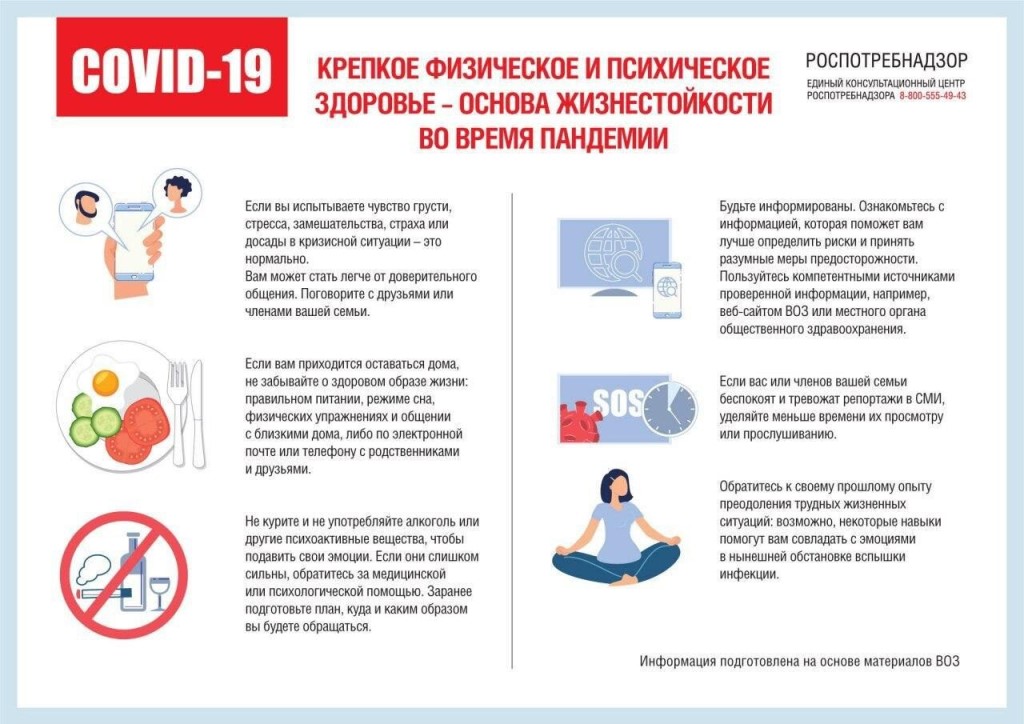 1.5. При использовании маски соблюдать следующие правила: 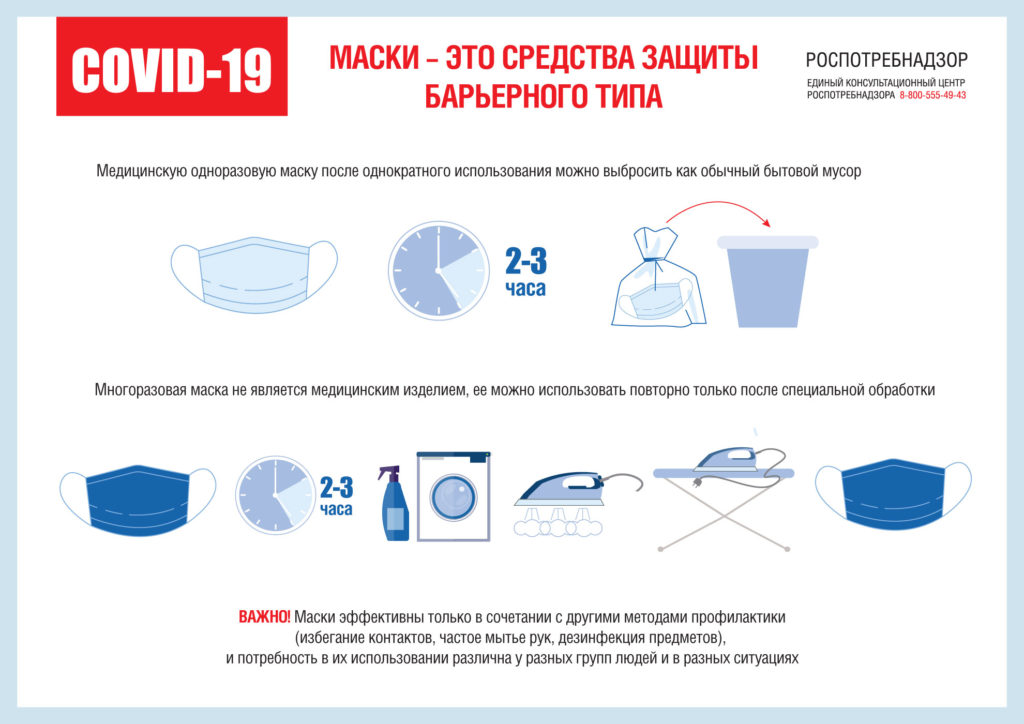 1.6. Проводить дезинфекцию у себя дома: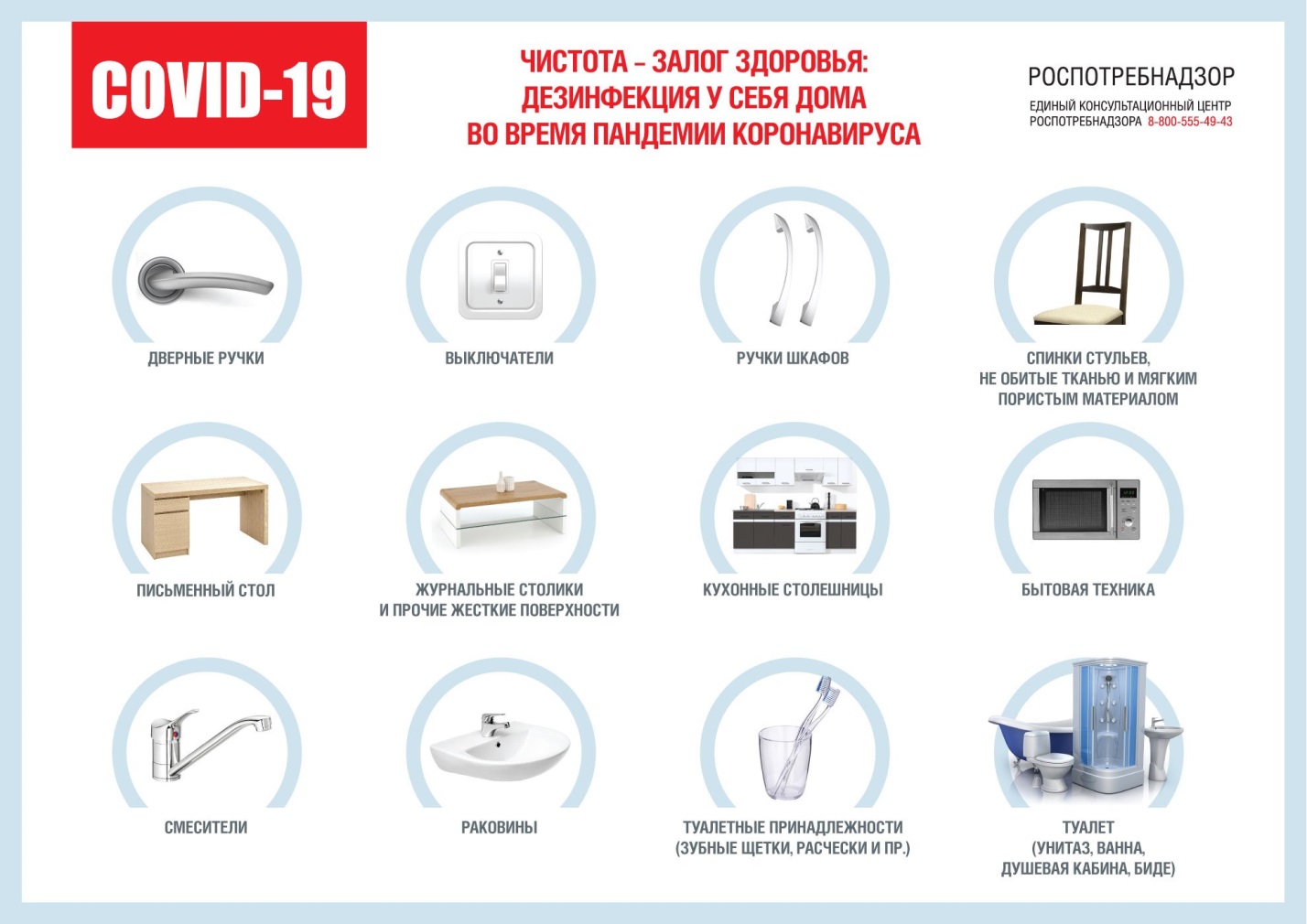 1.5. При встрече курьера соблюдать следующие правила: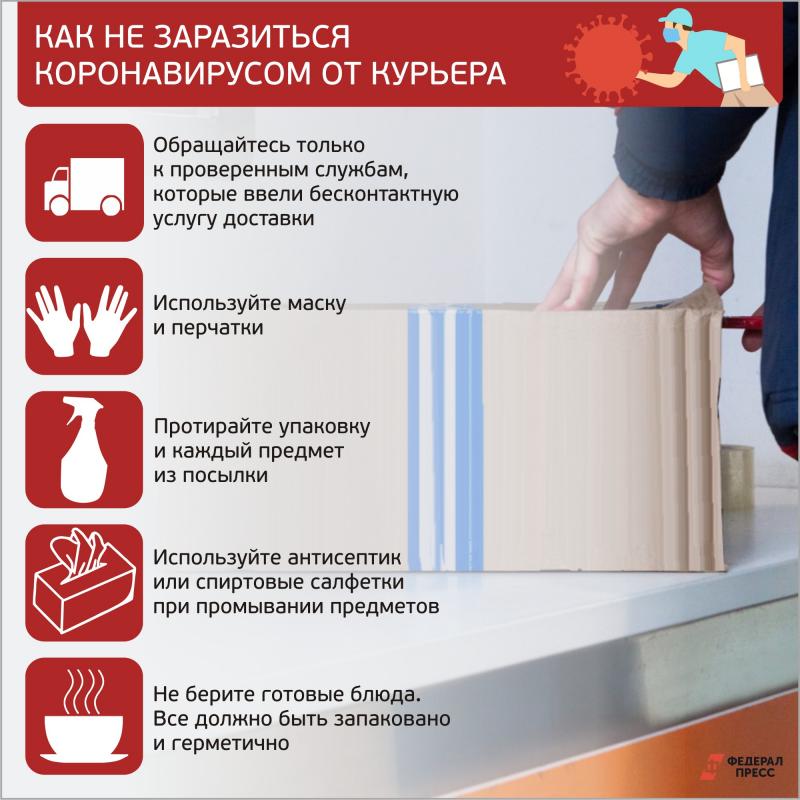 